ІНФОРМАЦІЙНИЙ СПИСОК ЛІТЕРАТУРИ для студентів факультету ХТСО на тему: «ТЕХНОЛОГІЯ МОЛОКА ТА МОЛОЧНИХ ПРОДУКТІВ»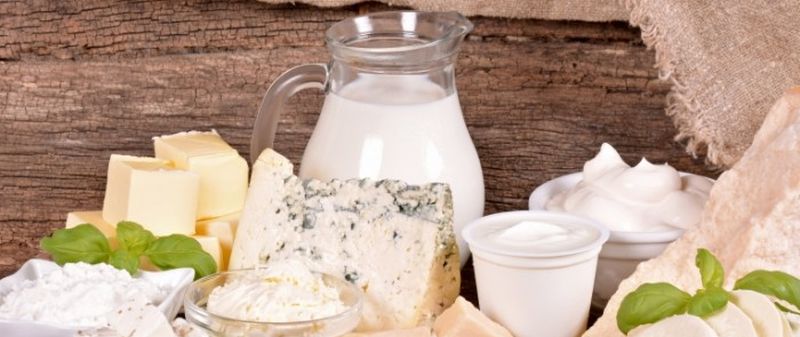 БІБЛІОТЕКА ЧЕРКАСЬКОГО ДЕРЖАВНОГО ТЕХНОЛОГІЧНОГО УНІВЕРСИТЕТУ2017 РІК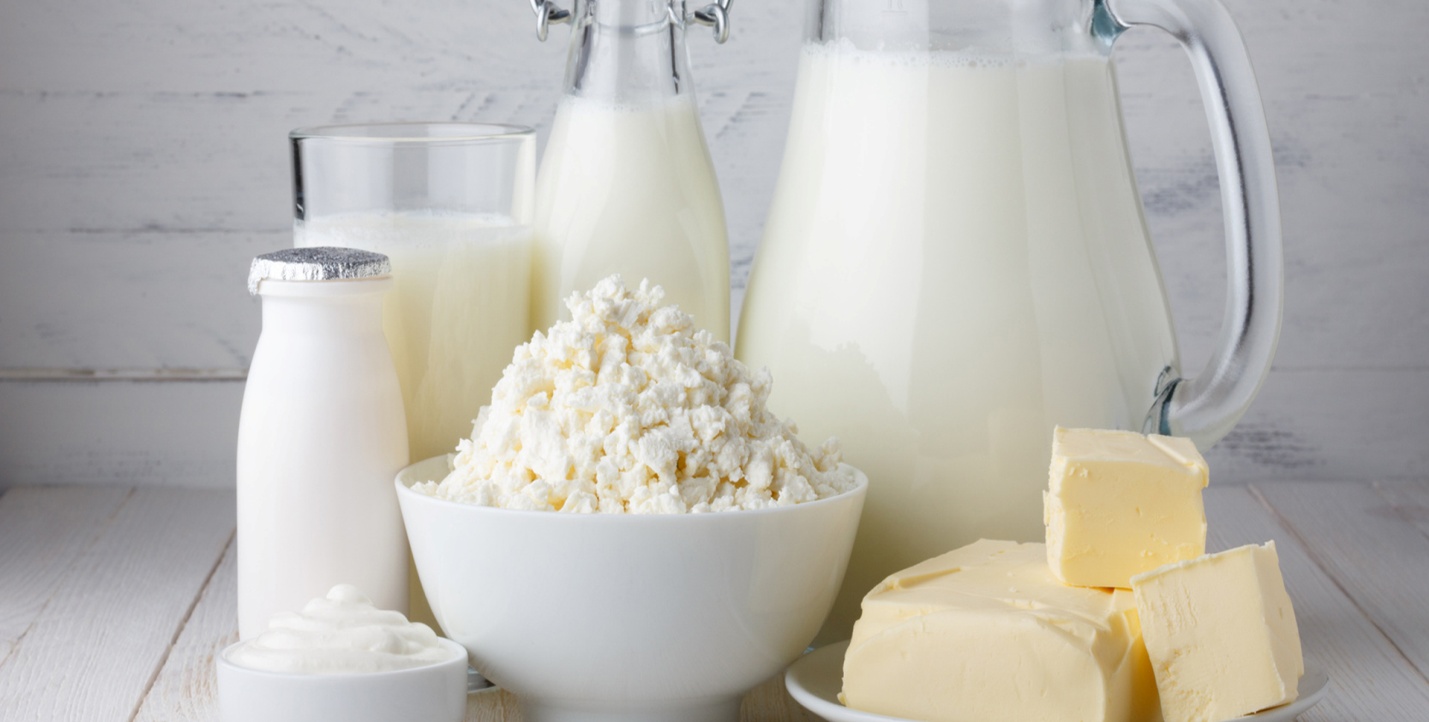 Ткачев, Александр Золотой гребешок. Обзор рынка молока, мяса и птицы в Украине/Александр Ткачев // FOOD UA. Продукти Юей + FOOD TECHNOLOGIES & EQUIPMENT. Пищевые технологии и оборудование. Комплект : специализированный информационно-аналитический журнал. - 2016. - № 8 - С. 20 - 25 Кайгородцев, А. А. Механизм агропромышленной интеграции в молочном подкомплексе/А. А. Кайгородцев // Актуальні проблеми економіки : науково-економічний журнал. - 2016. - № 10 - С. 79 - 88 Дворнік, Евгеній "Спостерігається збільшення кількості молока екстра - класу, що дозволяє виробляти високоякісну продукцію"/Евгеній Дворнік // Продукты & Ингредиенты : научно-практический журнал. - 2016. - № 9/10 - С. 12 - 13 Розбицька, Т. В. Важливість розробки програми управління екологічними ризиками в умовах молокопереробних підприємств/Т. В. Розбицька, В. Ю. Сухенко // Стандартизація, сертифікація, якість : науково-технічний журнал. - 2016. - № 4 - С. 40 – 43Чем кормят малышей? Результат исследования детских йогуртов и сырков экспертиз "Тест" // FOOD UA. Продукти Юей + FOOD TECHNOLOGIES & EQUIPMENT. Пищевые технологии и оборудование. Комплект : специализированный информационно-аналитический журнал. - 2016. - № 6 - С. 12 – 17Свороринська, О. І. Модель адаптації молокопереробних підприємств до нової версії стандарту ISO 9001: 2015 // Стандартизація, сертифікація, якість : науково-технічний журнал. - 2016. - № 4 - С. 16 - 21 Ткачев, Александр Не хуже твердых... Обзор отечественного рынка плавленных сырков/Александр Ткачев // FOOD UA. Продукти Юей + FOOD TECHNOLOGIES & EQUIPMENT. Пищевые технологии и оборудование. Комплект : специализированный информационно-аналитический журнал. - 2016. - № 5 - С. 24 - 27 Хмарська, Надія Молочні ріки. Стан та тенденції на ринку молока/Надія Хмарська // Продукты & Ингредиенты : научно-практический журнал. - 2016. - № 7/8 - С. 25Мудрак, Р. П. Маркетинговий аналіз національного ринку молока та молочної продукції/Р. П. Мудрак, Ю. А. Цимбалюк, І. І. Корман // Актуальні проблеми економіки : науково-економічний журнал. - 2016. - № 8 - С. 69 - 84 Євсєєва, І. В. Ризики господарювання підприємств молокопереробної промисловості/І. В. Євсєєва, В. О. Москаленко // Актуальні проблеми економіки : науково-економічний журнал. - 2016. - № 6 - С. 119 - 126 Ляшко, Ксения Дизайн упаковки молока: делаем это правильно/Ксения Ляшко // Продукты & Ингредиенты : научно-практический журнал. - 2016. - № 6 - С. 28 - 29 Добронравова, Надежда Сырное подземелье/Надежда Добронравова // Продукты & Ингредиенты : научно-практический журнал. - 2016. - № 6 - С. 27Мельников, К. Технология получения лецитина/Константин Мельников // Продукты & Ингредиенты : научно-практический журнал. - 2016. - № 6 - С. 9 - 10 Ляшко, Ксения Кому - йогурты, кому кефир/Ксения Ляшко // FOOD UA. Продукти Юей + FOOD TECHNOLOGIES & EQUIPMENT. Пищевые технологии и оборудование. Комплект : специализированный информационно-аналитический журнал. - 2016. - № 3 - С. 18 - 21Блудова, Т. В. Роль взаємодії малих молокопереробних підприємств у регіональному розвитку АПК/Т. В. Блудова, А. Б. Кулик // Актуальні проблеми економіки : науково-економічний журнал. - 2016. - № 4 - С. 104 - 110 Одінцов, О. М. Оцінка інтенсивності конкуренції на регіональному молокопродуктовому ринку/О. М. Одінцов // Збірник наукових праць Черкаського державного технологічного університету : Серія: Економічні науки. - Випуск 16 - С. 174 - 177Радзієвська , І. Г. Харчові жири: кінетичні закономірності процесів окислення і стабілізації ліпідів/І. Г. Радзієвська, О. П. Мельник, П. В. Максимкін // Продукты & Ингредиенты : научно-практический журнал. - 2016. - № 4 - С. 28 – 30Яценко, В. М. Ефективність державного регулювання взаємовідносин в молокопродуктовому підкомплексі/В. М. Яценко, О. М. Шинкаренко // Збірник наукових праць Черкаського державного технологічного університету : Серія: Економічні науки. - Випуск 12 - С. 111 – 116Одінцов, М. М. Кон'юнктура регіонального ринку молока і молокопродуктів/М. М. Одінцов, Т. М. Одінцова, О. М. Одінцов // Збірник наукових праць Черкаського державного технологічного університету : Серія: Економічні науки. - Випуск 22 : у 2-х частинах. - Ч. ІІ - С. 139 - 142 Карпенко, Я. В. Фактори, що впливають на формування конкурентних переваг підприємств молочної промисловості/Я. В. Карпенко // Збірник наукових праць Черкаського державного технологічного університету : Серія: Економічні науки. - Випуск 30 : у 3-х частинах. - Ч. ІІ - С. 63 - 68Яковлєва, А. О. Тенденції і перспективи розвитку основних господарських форм в молокопродуктовому підкомплексі/А. О. Яковлєва // Збірник наукових праць Черкаського державного технологічного університету : Серія: Економічні науки. - Випуск 29 : у 3-х частинах. - Ч. ІІ - С. 214 - 220 Кошеленко, С. В. Конкурентні переваги молокопереробної галузі промисловості України/С. В. Кошеленко, Н. Ю. Косенко // Збірник наукових праць Черкаського державного технологічного університету : Серія: Економічні науки. - Випуск 29 : у 3-х частинах. - Ч. ІІ - С. 144 - 150 Хомяков, В. І. Використання концепсії ланцюга вартості для підприємств молокопереробної промисловості/В. І. Хомяков, Н.А. Дідіченко // Збірник наукових праць Черкаського державного технологічного університету : Серія: Економічні науки. - Випуск 28 : у 3-х частинах. - Ч. ІI - С.3 – 8Яковлєва, А. О. Використання маркетингових засобів у підвищенні конкурентоспроможності молока і молочної продукції/А. О. Яковлєва // Збірник наукових праць Черкаського державного технологічного університету : Серія: Економічні науки. - Випуск 27 : у 3-х частинах. - Ч. ІІ - С. 27 - 34 Яценко, В.М. Сучасний стан та формування стратегії розвитку економічного потенціалу підприємств молочного скотарства на регіональному рівні/В.М. Яценко // Збірник наукових праць Черкаського державного технологічного університету : Серія: Економічні науки. - Випуск 26 : у 2-х частинах. - Ч. І. - Том 1 - С. 33 - 38 Яценко, В.М. Сучасний стан та формування стратегічного розвитку молочного скотарства на регіональному рівні/В.М. Яценко // Збірник наукових праць Черкаського державного технологічного університету : Серія: Економічні науки. - Випуск 24 : в 2-х частинах. - Ч. ІІ - С. 42 – 46